IDEMO SLOŽITI JOŠ DVIJE SLIKE OD PUZZLI!ZADATAK: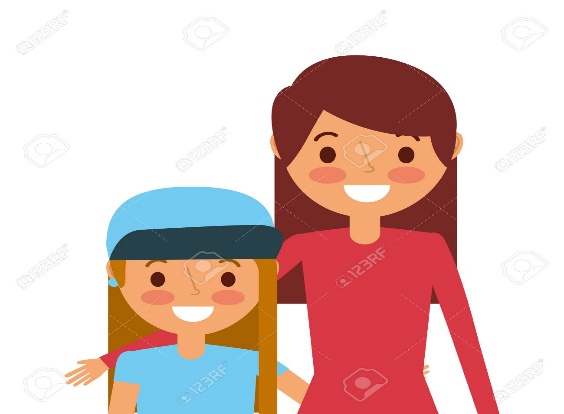 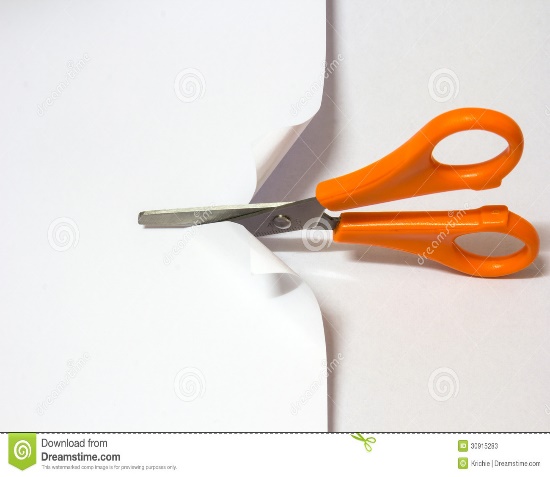 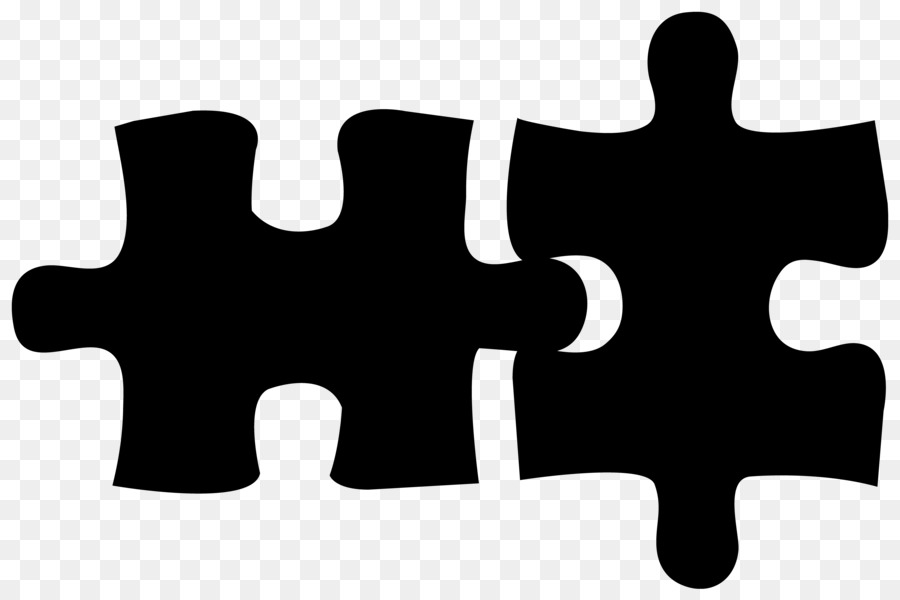            ZAJEDNO S ČLANOM OBITELJI                          IZREŽI SLIKE  PO CRTAMA                    TE VJEŽBAJ SPAJANJE DIJELOVA.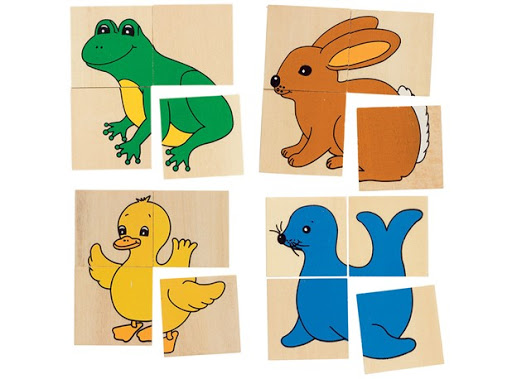 